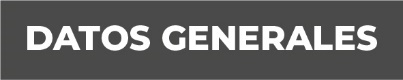 Nombre OFELIA TELLEZ VALLEROJOGrado de Escolaridad: Lic. En derechoCédula Profesional (Licenciatura)  11500671Teléfono de Oficina: 783 83 5 29 12 Correo Electrónico:Formación Académica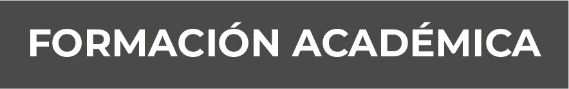 PRIMARIA. Escuela Art.123 María Enriqueta, Poza Rica, Ver.1993.1998.SECUNDARIA. Escuela Secundaria Mariano Azuela, Poza Rica, Ver.1979-1981.PREPARATORIA. Escuela Secundaria y bachilleres Emiliano Zapata, Oficial Número 8. “E.S.B.O.” Poza Rica, Ver.1981-19831983-1988Facultad de Pedagogía de la Universidad Veracruzana UV, Poza Rica, Ver. Estudios de Licenciatura en Pedagogía.2003-2005.Centro de Estudios Superiores del Norte de Veracruz (CESUNV). ubicada en Poza Rica, Veracruz.Estudios Licenciatura en Derecho.Marzo 2001.Diplomado en calidad en el desempeño humano, impartido por la procuraduría General de justicia del estado de Veracruz, en coordinación con la Universidad veracruzana.Trayectoria Profesional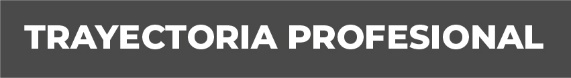 Aux.Admtivo “D” en la Agencias del M.Pbco.Inv.Poza Rica. 1988-1989Secretaria en la Subprocuraduría Reg. De Justicia Z.Nte. Tuxpán. 1990-1992.Coordinador Administrativo de la Zona Norte-Tuxpan. 1993-1994.Auxiliar administrativo. De tiempo completo en la Subprocuraduría Zona Centro-Veracruz.1995-1997.Auxiliar administrativo. De tiempo completo en la Delegación de los Servicios Periciales. Papantla, 1997-2006.Auxiliar administrativo. De tiempo completo en la Delegación de los Servicios Periciales. Poza Rica, 2007-2010.Perito criminalista en la Delegación de los Servicios Periciales. Poza Rica. 2011-2012.Perito criminalista en la Coord. de Servicios periciales, Tuxpan, Ver. 2013-2014.Enlace de Servicios Periciales, Distrito Tantoyuca., Zona Norte. 11-Nov. 2014-al 18 de Marzo 2015.Delegada Regional de Servicios Periciales. Tantoyuca, Ver., 19 de marzo del 2015 al 15 de marzo 2017. Subdelegada de Servicios Periciales, Región Papantla 15 marzo 2017 a la fecha.Subdelegada de Servicios Periciales. Región Panuco, Ver.01 marzo 2018 a l 11 de junio 2018.Subdelegada de Servicios Periciales. Martínez de la Torre Ver.12 de junio 2018 a la fecha del año 2109.Agosto del 2019 a la fecha. - Perito Jefe Regional de la Delegación de los Servicios Periciales, Zona Norte, Tuxpan, Ver. Conocimiento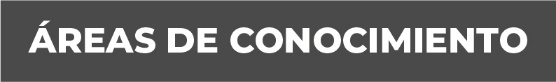 Pedagogía General, didáctica general, Taller de Redacción, Dinámica de Grupos, Psicología del Aprendizaje, planteamientos didácticos, organización y administración Escolar, metodología de la Investigación en las ciencias, Psicometría, filosofía. Problemas políticos y sociales de México.Derecho ConstitucionalDerecho AdministrativoDerecho CivilDerecho PenalCONSTANCIAS OBTENIDAS Y CURSOS DE CAPACITACION RECIBIDAS.-CERTIFICACION, EVALUACION Y RECONOCIMIENTO DEL SISTEMA NACIONAL, DE SEGURIDAD PÚBLICA NACIONAL EN EL AREA DE PERICIALES AGOSTO 1993.-RECONOCIMIENTO DE CURSO DE PREVENCION Y SEGURIDAD IMPARTIDO POR LA SUSCRITA AL DEPARTAMENTO DE PROTECCIONCIVIL-DISTRITO DE PAPANTLA.VER.-CONSTANCIA DE CURSO DE HABILIDADES INFORMATICAS IMPARTIDO POR EL CONALEP DE PAPANTLA, VER.2001.-CONSTANCIA DE CURSO DE “COMUNICACIÓN Y CALIDD EN EL SERVICIO” IMPARTIDO POR LA PROCURADURIA GENERAL DE JUSTICIA DEL ESTADO ABRIL 2001.-RECONOCIMIENTO DEL CURSO DE CAPACITACION Y ACTUALIZACION EN IDENTIFICACION DE PAPEL MONEDA NACIONAL Y EXTRANJERA IMPARTIDO POR EL CENTRO DE FORMACION PROFESIONAL DE LA PROCURADURIA GEGERAL DE JUSTICIA DEL ESTADO NPVIEMBRE 2003. 